Los Ángeles, Las Vegas, Cameron, Kanab, Mammoth Lakes, Yosemite y San FranciscoDuración: 9 días 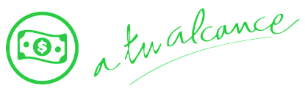 Salidas: lunes o viernes, fechas especificas del 01 de abril al 30 de septiembre 2024Mínimo 02 pasajeros.Servicios compartidos. Día 1.- Los ÁngelesA la llegada a Los Ángeles, traslado desde el aeropuerto hacia su hotel en el shuttle del hotel si se alojan en elHilton LAX Airport. Alojamiento.Día 2.- Los ÁngelesEn la mañana exploramos la ciudad incluyendo el famoso Hollywood Boulevard, el Grauman’s Chinese Theatre, el “Walk of Fame” (Paseo de la Fama) y la Calle Sunset. Tarde libre para ir de compras o tomar una excursión opcional. Alojamiento.Día 3.- Los Ángeles – Las Vegas (435 km)Viaje a través del desierto hacia un paraíso hecho por el hombre, Las Vegas. Disfrute de los casinos de 24 horas con entretenimiento fabuloso, grandes restaurantes y atracciones. Alojamiento.Día 4.- Las VegasDisfrute de un día de placer en Las Vegas. Tiene la opción de visitar algunos de los hoteles espectaculares, de tomar alguno de las excursiones opcionales o simplemente de relajarse en la piscina del hotel. Las Vegas tiene algo para cada persona. Alojamiento.Día 5.- Las Vegas – Mammoth Lakes (559 km)Viaje hoy a través del desierto Mojave antes de subir a la Sierra Nevada y la zona turística de Mammoth Lakes*. Esta zona turística es muy pintoresca y es famosa como destinación de turismo todo el año. Ofrece panoramas fabulosos y vistas estupendas de los alrededores. Alojamiento.Día 6.- Mammoth Lakes – Yosemite Area (175 km)Es poca la distancia que se atraviesa entre la Sierra Nevada hacia el Parque Nacional de Yosemite, el destino más popular de California. Disfrute de las bellezas del parque incluyendo Yosemite Valley y sus espectaculares caídas de agua. Alojamiento.Día 7.- Yosemite Area – Carmel – 17-Mile Drive – Monterey – San Francisco (459 km)Viajará a través del área de los pies de las Montañas de la Sierra Nevada en camino a la encantadora ciudad de Carmel. Después viajará a la espectacular 17-Mile Drive* conocida por sus campos de golf y bellas vistas. Visita de Monterey, primera capital de California. Continuación hacia la “City by the Bay” (Ciudad de la Bahía). Alojamiento.Día 8.- San FranciscoEsta mañana visita de una de las más bellas ciudades en Norteamérica: Union Square, Chinatown, Golden Gate Park y Fisherman’s Wharf con vista de la famosa Isla de Alcatraz a través de la bahía. La tarde de placer o también tiene la posibilidad de una visita opcional por Sausalito. Alojamiento.Día 9.- San FranciscoA la hora indicada traslado al aeropuerto para tomar su vuelo de salida. Fin de los servicios.SE NECESITA VISA PARA VISITAR ESTADOS UNIDOSIncluye:8 noches de alojamiento incluyendo impuestosTraslado de llegada (hotel shuttle, sin asistencia) al hotel Hilton Los Angeles Airport y Traslado de salida (compartido, sin asistencia) al aeropuerto SFO (manejo de equipaje no incluido) en vehículos con capacidad contralada y previamente sanitizados.Autobús con aire acondicionado y guía de habla hispana con capacidad contralada y previamente sanitizadoVisita de la ciudad de Los Ángeles y San Francisco Entrada a: 17-Mile Drive y los Parques NacionalesNo incluye:Boleto aéreoAsistencia de viaje básicaAlimentos no especificados Todo servicio no descrito en el precio incluyePropinas y gastos personalesVisa de Ingreso a USAImportante:Debido al impacto del Covid – 19, todos los tours están sujetos a cambios (días de operación, incluidos, pick up, horarios). En caso que algún tour no esté disponible en el momento del viaje, estaremos ofreciendo una alternativa de tour o el reembolso del mismo.Se considera menor de 8 a 16 años. No se aceptarán menores de 8 años en los circuitosMáximo 2 menores compartiendo con 2 adultos en la ocupación máxima de la habitación Los hoteles están sujetos a cambio según la disponibilidad al momento de la reserva por el tour operador. En ciertas fechas, los hoteles propuestos no están disponibles debido a eventos anuales preestablecidos. En esta situación, se mencionará al momento de la reserva y confirmaremos los hoteles disponibles de la misma categoría de los mencionados.Habitaciones estándar. En caso de preferir habitaciones superiores favor de consultar.No se reembolsará ningún traslado o visita en el caso de no disfrute o de cancelación del mismo.El orden de las actividades puede tener modificacionesAl momento de su registro en el hotel, una tarjeta de crédito le será requerida, esto es con el fin de garantizar que usted se compromete a no dañar la habitación y dejarla en las mismas condiciones que le fue entregada. La Tarjeta de crédito le ayudara también para abrir crédito dentro de las instalaciones del hotel para consumo interno. Para poder confirmar los traslados debemos recibir la información completa a más tardar 30 días antes de la salida. Si no recibimos esta información el traslado se perderá sin reembolso.NOTAS IMPORTANTES:Algunas salidas no pueden viajar a Mammoth Lakes pero pasarán dos noches en Yosemite.Dependiendo de las pautas de salud locales vigentes en el momento del viaje, algunos desayunos pueden ofrecerse empaquetados para llevar o pueden omitirse.La salida de 12 agosto no visitará a 17-Mile Drive porque será cerrado debido al evento “Pebble Beach Concourse d’Elegance”.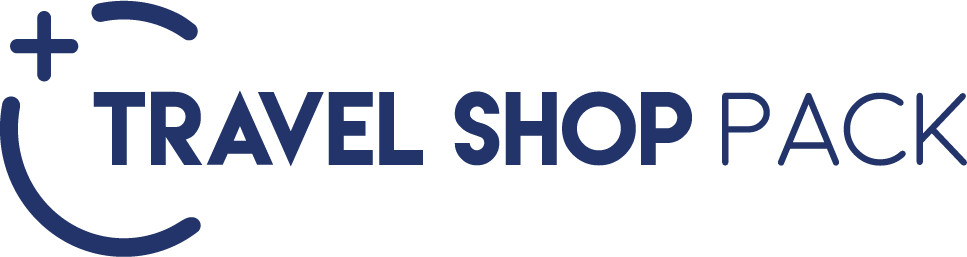 SALIDAS SALIDAS 20242024ABRIL1MAYO13JUNIO3, 14JULIO8, 19, 22AGOSTO5, 9, 12, 16SEPTIEMBRE2, 13, 16, 30SALIDAS LUNES / SALIDAS VIERNESSALIDAS LUNES / SALIDAS VIERNESHOTELES PREVISTOS O SIMILARESHOTELES PREVISTOS O SIMILARESHOTELES PREVISTOS O SIMILARESCIUDADHOTELCAT.LOS ÁNGELESHILTON LOS ANGELES AIRPORTPLAS VEGASLUXOR HOTEL & CASINOPMAMMOTH LAKESMAMMOTH MOUNTAIN INNTSYOSEMITEHOLIDAY INN EXPRESS & SUITES CHOWCHILLATSAN FRANCISCOHOTEL CAZA FISHERMAN'S WHARFPCHECK IN - 15:00HRS // CHECK OUT- 11:00HRSCHECK IN - 15:00HRS // CHECK OUT- 11:00HRSCHECK IN - 15:00HRS // CHECK OUT- 11:00HRSTARIFA POR PERSONA EN USDTARIFA POR PERSONA EN USDTARIFA POR PERSONA EN USDTARIFA POR PERSONA EN USDTARIFA POR PERSONA EN USDTARIFA POR PERSONA EN USDSOLO SERVICIOS TERRESTRESSOLO SERVICIOS TERRESTRESSOLO SERVICIOS TERRESTRESSOLO SERVICIOS TERRESTRESSOLO SERVICIOS TERRESTRESSOLO SERVICIOS TERRESTRESDBLTPLCPLSGLMNRTRIÁNGULO DEL OESTE A TU ALCANCE1740152014002560870TARIFA POR PERSONA EN USDTARIFA POR PERSONA EN USDTARIFA POR PERSONA EN USDTARIFA POR PERSONA EN USDTARIFA POR PERSONA EN USDTARIFA POR PERSONA EN USDSERVICIOS TERRESTRES Y AÉREOSSERVICIOS TERRESTRES Y AÉREOSSERVICIOS TERRESTRES Y AÉREOSSERVICIOS TERRESTRES Y AÉREOSSERVICIOS TERRESTRES Y AÉREOSSERVICIOS TERRESTRES Y AÉREOSDBLTPLCPLSGLMNRTRIÁNGULO DEL OESTE A TU ALCANCE19401720160027601070RUTA AÉREA PROPUESTA CON AEROMEXICO SALIENDO DE LA CIUDAD DE MÉXICO: MÉXICO - LOS ÁNGELES - SAN FRANCISCO - MÉXICOIMPUESTOS (SUJETOS A CONFIRMACIÓN): 295 USD POR PASAJEROLOS VUELOS SUGERIDOS NO INCLUYEN FRANQUICIA DE EQUIPAJE - COSTO APROXIMADO 40 USD POR TRAMO POR PASAJERO.SUPLEMENTO PARA VUELOS DESDE EL INTERIOR DEL PAÍS - CONSULTAR CON SU ASESOR TRAVEL SHOPTARIFAS SUJETAS A DISPONIBILIDAD Y CAMBIO SIN PREVIO AVISO SE CONSIDERA MENOR DE 8 A 16 AÑOS (NO SE ACEPTAN NIÑOS MENORES DE 8 AÑOS)VIGENCIA: 01 DE ABRIL AL 30 DE SEPTIEMBRE 2024CONSULTAR SUPLEMENTOS PARA TEMPORADA ALTATRAVEL SHOP PACKTRAVEL SHOP PACKTARIFA POR PERSONA EN USDINCLUYEADT/MNR8 DESAYUNOS CONTINENTALES350